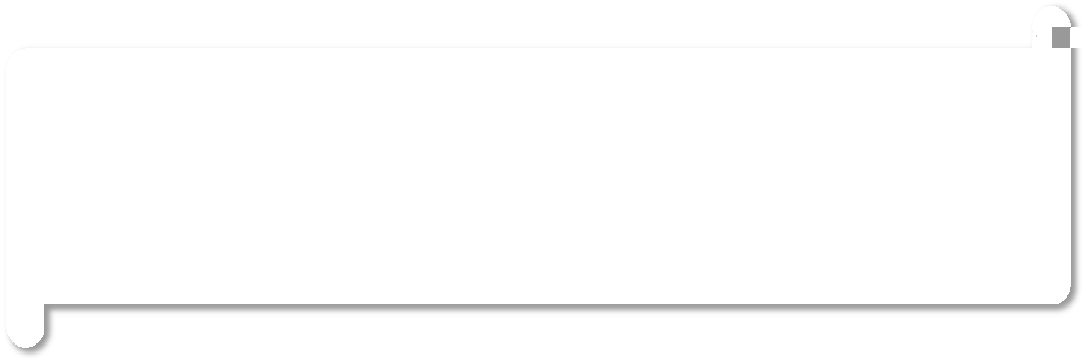 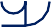 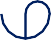 We are delighted to welcome Yvonne back to run another session for us, this time via webinar. Please book your place by registering via the linkhttps://event.webinarjam.com/register/104/9v8gkb29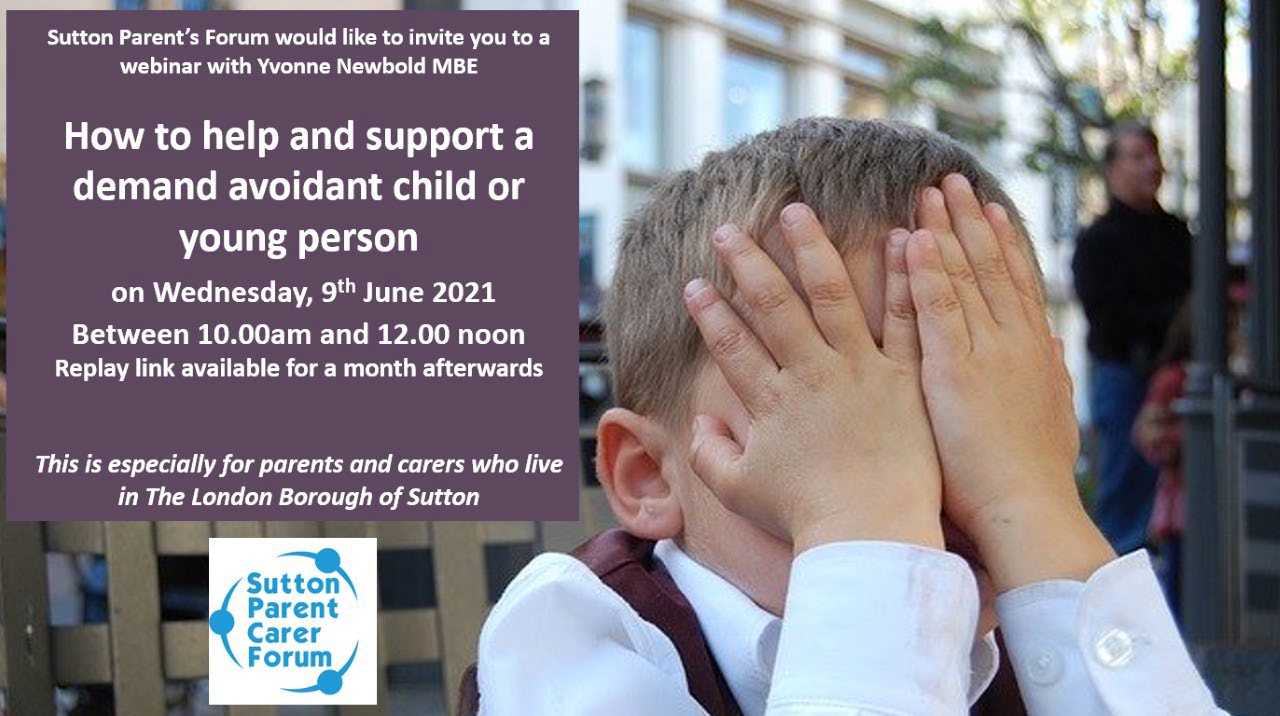 Contact us by email suttonparentsforum@outlook.com Or call or text 07557 760328For more information please check our website www.suttonparentsforum.org.uk